Name flags for wall mapUse these flags to create a classroom display showing where the children, their parents, and their grandparents were born. You need a large map of the world to start.If the map is displayed on a pin board: Enter the children’s names into the table below.Make four copies of the table. Print the tables. (If available, print on four different colours to match the pins.)  Cut to separate the flags, removing the grey offcuts.Use coloured pins to attach the flags to the map: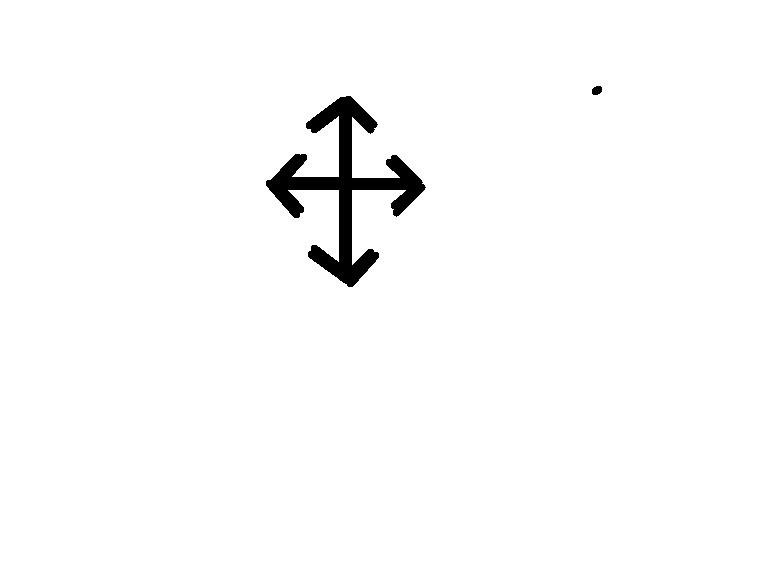 If the map is displayed on a hard surface:Enter the children’s names into the table below.Make four copies of the table. Colour each set of names differently: one green, one blue, one red and one orange. (Or print on paper of those colours.)Print the tables. Cut to separate the flags, removing the grey offcuts.Attach the flags to the map using reusable adhesive:Note: If there is not enough space on the map to attach each name, display names at the side of the map and use strings to match to locations.